Hoja de Trabajo de Gestión de Activos Resilientes al ClimaEste ejercicio es una versión simplificada del proceso de evaluación del riesgo climático detallado en el Capitulo 6 de Gestión de Activos de Infraestructura para el Desarrollo Sostenible. Para completar los 11 pasos, las instrucciones le guiarán hacia algunas figuras del capítulo que le darán más información útil para el ejercicio. La intención de esta hoja de trabajo es ayudarlo a entender la conexión entre proyecciones de cambio climático y riesgos de servicios/activos y la aplicación de estrategias de respuesta que puedan ser implementadas como parte sus objetivos más amplios de gestión de activos.Paso 2Identifique la amenaza climática de la proyección. Enliste 3 áreas de servicio de su gobierno local que podrían ser impactadas, y activos clave de las que esas áreas de servicio dependen. Ver Figura 3, página 2010 para amenazas de cambio climático.Paso 4Paso 4Evalúe la capacidad de adaptación y exposición para determinar la vulnerabilidad de los activos/áreas de servicio identificados a la amenaza climática. Coloque una X en todos los espacios que apliquen. Ver Figura 9, página 223Paso 8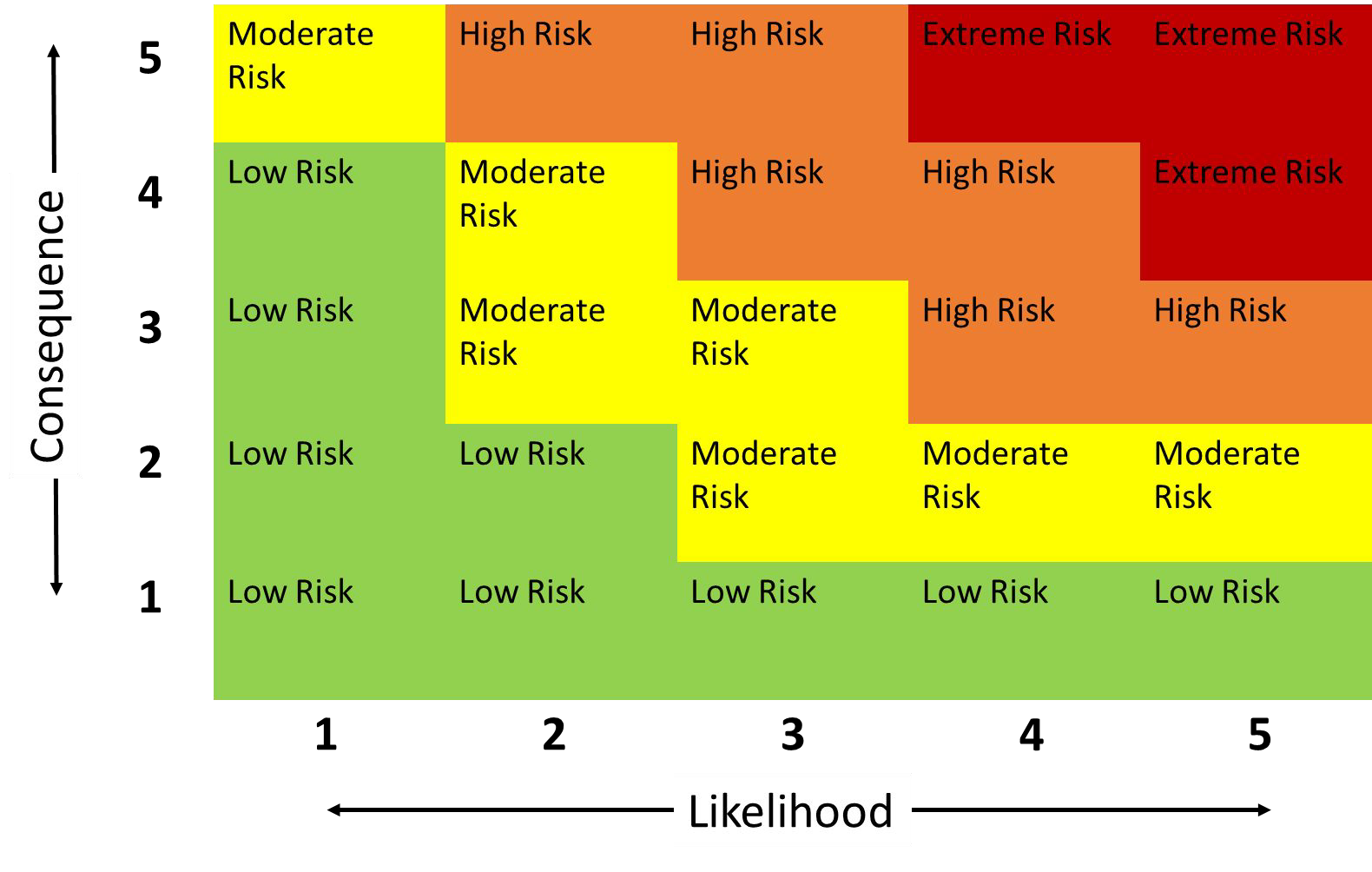 Imagine una estrategia de respuesta. ¿Qué políticas, cambios operativos y mantenimiento, mejoras o nueva infraestructura podría usarse para reducir el riesgo identificado en la declaración de impacto climático? Ver Respondiendo a Riesgos Climáticos, página 234Paso 10Revise las otras dinámicas que influyen o pueden determinar si una estrategia des respuesta es apropiada. ¿Con cuál es se alinea su estrategia de respuesta? Seleccione todas las que apliquen. Ver páginas 240-241.(Su nombre)Exposición: Si el impacto climático fuera a ocurrir, afectará la prestación del servicio?Exposición: Si el impacto climático fuera a ocurrir, afectará la prestación del servicio?Exposición: Si el impacto climático fuera a ocurrir, afectará la prestación del servicio?Exposición: Si el impacto climático fuera a ocurrir, afectará la prestación del servicio?Exposición: Si el impacto climático fuera a ocurrir, afectará la prestación del servicio?1  	Ningún impacto2  	Esporádico o leve reducción3  	Reducción notable4  	Gran reducción5  	Comprometido severamenteCapacidad de Adaptación: ¿Puede el área de servicio responder al impacto climático con un mínimo de costos,recursos adicionales y disrupciones?Capacidad de Adaptación: ¿Puede el área de servicio responder al impacto climático con un mínimo de costos,recursos adicionales y disrupciones?Capacidad de Adaptación: ¿Puede el área de servicio responder al impacto climático con un mínimo de costos,recursos adicionales y disrupciones?Capacidad de Adaptación: ¿Puede el área de servicio responder al impacto climático con un mínimo de costos,recursos adicionales y disrupciones?Capacidad de Adaptación: ¿Puede el área de servicio responder al impacto climático con un mínimo de costos,recursos adicionales y disrupciones?1  	2  	3  	4  	5  	$$$$$, nuevas habilidades e intervenciones$$$$, nuevas habilidades e intervenciones$$$, intervenciones de equipo, posibles nuevas habilidades$$, habilidades existentes en el equipo$, poca intervención del equipo¿Balanceado con su otros objetivos decomunidad?? 	Yes	No¿Balanceado con su otros objetivos decomunidad?? 	Yes	No¿Objetivo? 	Mantener riesgo actualReducir nivel de riesgo 	Limitad el aumento del riesgo¿Objetivo? 	Mantener riesgo actualReducir nivel de riesgo 	Limitad el aumento del riesgo¿Plazo?	 	Inmediato/Corto	Largo¿Plazo?	 	Inmediato/Corto	Largo¿Factible? 	Yes	No¿Protecciones múltiples? 	Yes	No¿Arrepentimiento reducido?	 	Yes	No¿Arrepentimiento reducido?	 	Yes	No¿Nuevos activos? 	Yes	No¿Aceptable?	Yes	No¿Aceptable?	Yes	No¿Información suficiente?	 	Yes	No¿Información suficiente?	 	Yes	No¿Flexible? 	Yes	NoCo-beneficios:Co-beneficios:Co-beneficios:Co-beneficios: